О проекте решения Совета сельского поселения Горьковский сельсовет муниципального района Кушнаренковский район Республики Башкортостан«О внесении изменений и дополнений в Устав сельского поселения Горьковский сельсовет муниципального района Кушнаренковский район Республики Башкортостан»            В соответствии со статьей 28 Федерального закона «О общих принципах  организации местного самоуправления в Российской Федерации», ст.ст.10 и 18 Устава сельского поселения Горьковский сельсовет муниципального района Кушнаренковский район Республики Башкортостан и ст. 10 Регламента Совета сельского поселения Горьковский сельсовет муниципального района Кушнаренковский район Республики Башкортостан, Совет сельского поселения Горьковский сельсовет  РЕШИЛ:         1. Одобрить представленный проект решения Совета сельского поселения Горьковский сельсовет муниципального района Кушнаренковский район Республики Башкортостан  «О внесении изменений и дополнений в Устав сельского поселения Горьковский сельсовет муниципального района Кушнаренковский район Республики Башкортостан» (далее проект решения Совета) (прилагается).        2. Обнародовать проект решения Совета с 6 февраля 2023 года по 8 февраля 2023 года в здании администрации сельского поселения Горьковский сельсовет муниципального района Кушнаренковский район Республики Башкортостан по адресу: с.Иликово, ул. Коминтерна, д.20.       3. Назначить публичные слушания по проекту решения Совета в соответствии с Положением о публичных слушаниях по проекту решения Совета сельского поселения Горьковский сельсовет муниципального района Кушнаренковский район Республики Башкортостан.       4. Контроль над выполнением данного постановления оставляю за собой.Глава сельского поселения                                              Д.И.ШарафеевПРОЕКТО внесении изменений в Устав сельского поселения Горьковский сельсоветмуниципального района Кушнаренковский район Республики БашкортостанСовет сельского поселения Горьковский сельсовет муниципального района Кушнаренковский район Республики Башкортостан РЕШИЛ:1. Внести в Устав сельского поселения Горьковский сельсовет муниципального района Кушнаренковский район  Республики Башкортостан следующие изменения:1.1. В пункте 38 части 1 статьи 3 «Вопросы местного значения» слова «, проведение открытого аукциона на право заключить договор о создании искусственного земельного участка» исключить;1.2. В статье 6 «Местный референдум»:1.2.1. часть 2 изложить в следующей редакции:«2. Подготовку и проведение местного референдума осуществляет избирательная комиссия, организующая подготовку и проведение выборов 
в органы местного самоуправления, местного референдума.»;1.2.2. в части 5:в абзаце первом слова «избирательную комиссию сельского поселения» заменить словами «избирательную комиссию, организующую подготовку и проведение выборов в органы местного самоуправления, местного референдума»;в абзаце четвертом слова «избирательную комиссию сельского поселения» заменить словами «избирательную комиссию, организующую подготовку и проведение выборов в органы местного самоуправления, местного референдума»;в абзаце седьмом слова «Комиссия сельского поселения» заменить словами «Избирательная комиссия, организующая подготовку 
и проведение выборов в органы местного самоуправления, местного референдума,»;1.3. В абзаце третьем части 3 статьи 7 «Муниципальные выборы» слова «избирательной комиссией сельского поселения» заменить словами «избирательной комиссией, организующей подготовку и проведение выборов в органы местного самоуправления, местного референдума,»;1.4. Статью 17 «Органы местного самоуправления» дополнить 
частью 6 следующего содержания:«6. Органы местного самоуправления входят в единую систему публичной власти в Российской Федерации и осуществляют взаимодействие с органами государственной власти, иными государственными органами для наиболее эффективного решения задач в интересах населения, проживающего на территории сельского поселения.»;1.5. Часть 4 статьи 18 «Совет» изложить в следующей редакции:«4. Совет состоит из ___ депутатов.»;1.6. Статью 21 «Избирательная комиссия сельского поселения» признать утратившей силу;1.7. В статье 57 «Назначение голосования по вопросу об отзыве депутата Совета» слова «избирательная комиссия сельского поселения» 
в соответствующем падеже заменить словами «избирательная комиссия, организующая подготовку и проведение выборов в органы местного самоуправления, местного референдума,» в соответствующем падеже;1.8. В абзаце первом статьи 58 «Агитация «за» или «против» отзыва депутата Совета» слова «соответствующей избирательной комиссией» заменить словами «избирательной комиссией, организующей подготовку 
и проведение выборов в органы местного самоуправления, местного референдума,»;1.9. В абзаце первом статьи 59 «Комиссии и участки для проведения голосования»  слова  «избирательную комиссию сельского поселения» заменить словами «избирательную комиссию, организующую подготовку 
и проведение выборов в органы местного самоуправления, местного референдума»;1.10. В статье 61 «Голосование и установление его результатов»:1.10.1. в абзаце пятом слова «соответствующую избирательную комиссию» заменить словами «избирательную комиссию, организующую подготовку и проведение выборов в органы местного самоуправления, местного референдума»;1.10.2. в абзаце шестом слова «Избирательная комиссия» заменить словами «Избирательная комиссия, организующая подготовку и проведение выборов в органы местного самоуправления, местного референдума,»;1.11. В статье 63 «Обжалование нарушений порядка отзыва депутата Совета» слова «избирательная комиссия» заменить словами «избирательная комиссия, организующая подготовку и проведение выборов 
в органы местного самоуправления, местного референдума,».2. Настоящее решение направить в Управление Министерства юстиции Российской Федерации по Республике Башкортостан для его государственной регистрации в порядке и сроки, установленные действующим законодательством, а также для официального опубликования на портале Министерства юстиции Российской Федерации «Нормативные правовые акты в Российской Федерации» в информационно-телекоммуникационной сети «Интернет» (http://pravo.minjust.ru, 
http://право-минюст.рф, регистрационный номер и дата принятия решения 
о регистрации средства массовой информации в форме сетевого издания: серия Эл № ФС77-72471 от 5 марта 2018 года).3. Настоящее решение обнародовать в здании Администрации сельского поселения Горьковский сельсовет в течение семи дней со дня поступления из Управления Министерства юстиции Российской Федерации по Республике Башкортостан уведомления о его государственной регистрации.4. Настоящее решение вступает в силу со дня его официального опубликования (обнародования), за исключением подпунктов 1.2, 1.3, 1.6, 1.7, 1.8, 1.9, 1.10, 1.11 пункта 1, вступающих в силу с 1 января 2023 года.Глава сельского поселения Горьковский сельсоветМуниципального района Кушнаренковский районРеспублики Башкортостан                                       Д.И.ШарафеевБашkортостан  РеспубликаhыКушнаренко районы муниципаль районыныңГорький  ауыл советы ауыл  биләмәһе советы452246, Илек ауылы, Коминтерн урамы, 20Тел. 5-43-32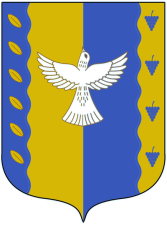 Республика  Башкортостансовет сельского поселения Горьковский сельсовет  муниципального  района Кушнаренковский район 452246, с.Иликово, ул. Коминтерна, 20Тел. 5-43-32   Егерме һигезенсе сакырылышы   № 185                                        Тридцать восьмое  заседаниеутыз һигезенсе  ултырышы   № 185                                        двадцать  восьмого  созыва   № 185                                                               KАРАР                                                                   «03»   февраль  2023 й   № 185                                        РЕШЕНИЕ«03»   февраля  2023 г                       KАРАР                                                                   «03»   февраль  2023 йРЕШЕНИЕ«03»   февраля  2023 гБашkортостан  РеспубликаһыКушнаренко районы муниципаль районыныңГорький  ауыл советы ауыл  биләмәһе советы452246, Илек ауылы, Коминтерн урамы, 20Тел. 5-43-32Республика  Башкортостансовет сельского поселения Горьковский сельсовет  муниципального  района Кушнаренковский район 452246, с.Иликово, ул. Коминтерна, 20Тел. 5-43-32   Егерме һигезенсе сакырылышы    №________________  заседание______________  ултырышы    №двадцать  восьмого  созыва    №                       KАРАР                                                                   «__»     март   2023 й    №РЕШЕНИЕ«__»    марта   2023 г                       KАРАР                                                                   «__»     март   2023 йРЕШЕНИЕ«__»    марта   2023 г